          13 марта В рамках работы Южного образовательного округа на базе МБОУ Кормовской СШ состоялся семинар «Центр «Точка роста» - методическая точка роста учителя».          В семинаре  приняли участие: учащиеся и педагоги МБОУ Кормовской СШ и МБОУ Первомайской СШ работающие в рамках естественно-научной направленности в центрах «Точка роста».         Педагоги школ поделились опытом работы в использование оборудования центров «Точка роста» в практике работы учителя в урочной и внеурочной деятельности.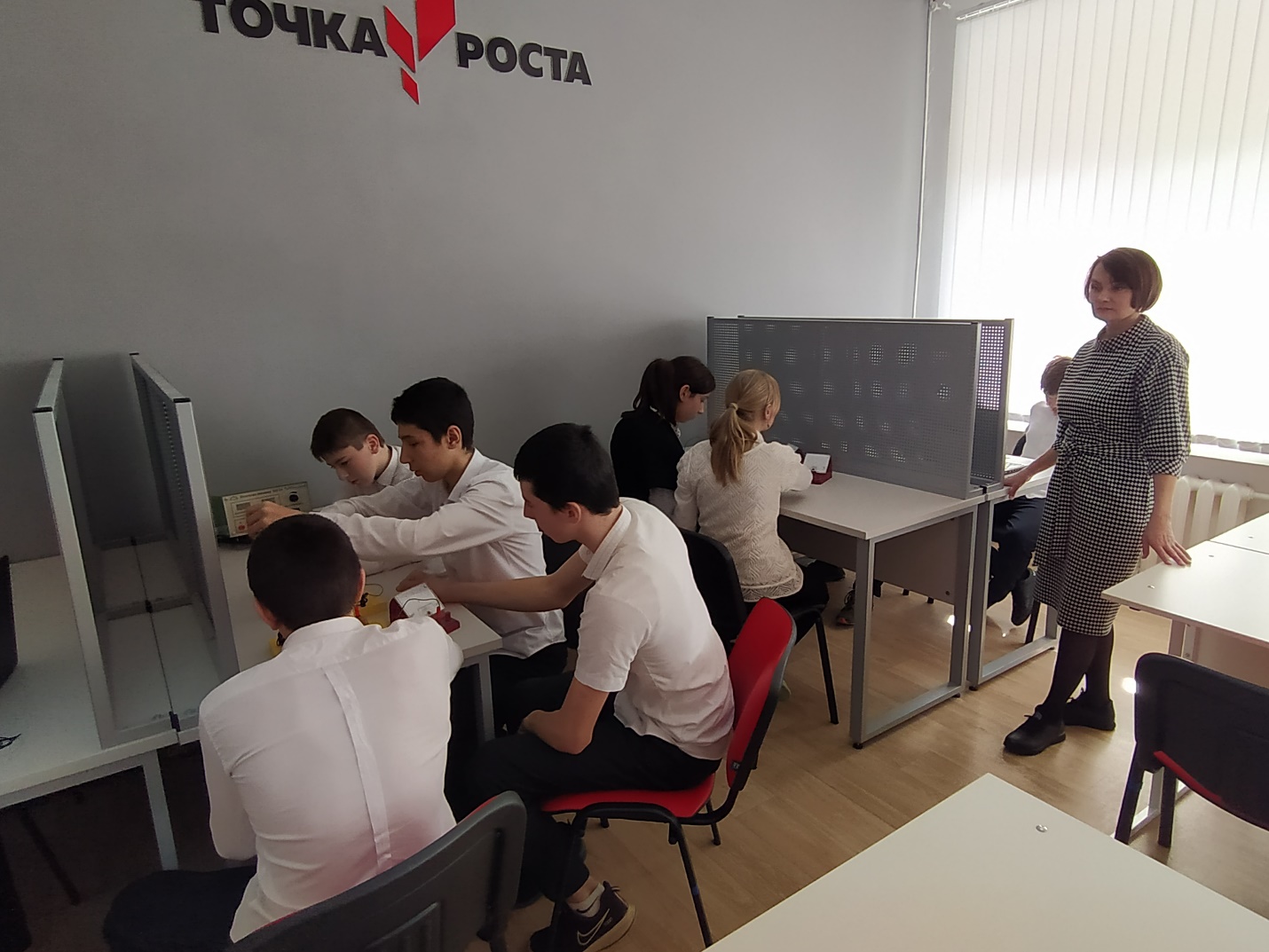 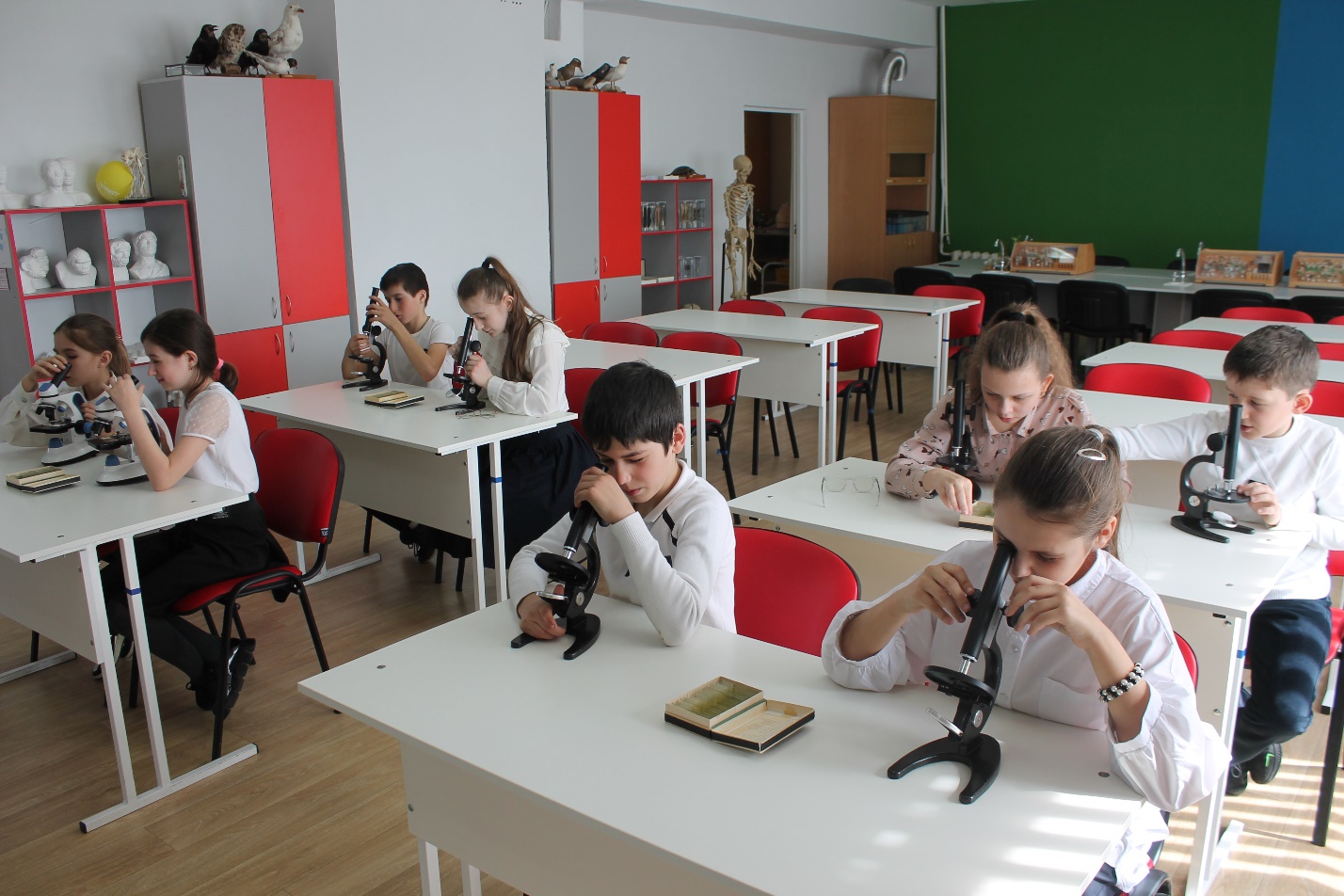 